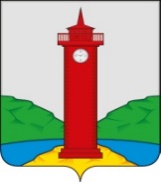 РОССИЙСКАЯ ФЕДЕРАЦИЯ
САМАРСКАЯ ОБЛАСТЬМУНИЦИПАЛЬНЫЙ РАЙОН ВолжскийСОБРАНИЕ ПРЕДСТАВИТЕЛЕЙ СЕЛЬСКОГО ПОСЕЛЕНИЯ КУРУМОЧТРЕТЬЕГО СОЗЫВАРЕШЕНИЕот «28» марта 2019 года                                                             № 208/57 Об утверждении Порядка учета предложений по проекту о внесении изменений и дополнений в Устав сельского поселения Курумочи участия граждан в его обсужденииВ соответствии с частью 4 статьи 44 Федерального закона от 06 октября 2003 г. № 131-ФЗ «Об общих принципах организации местного самоуправления в Российской Федерации» Собрание представителей сельского поселения Курумоч РЕШИЛО:Утвердить Порядок учета предложений по проекту о внесении изменений и дополнений в Устав сельского поселения Курумоч и участия граждан в его обсуждении (приложение 1).Опубликовать настоящее решение в ежемесячном информационном вестнике «Вести сельского поселения Курумоч и разместить на официальном сайте Администрации сельского поселения Курумоч   http://sp-kurumoch.ru  Настоящее Решение вступает в силу со дня его официального опубликования.Глава сельского поселения Курумоч 				О.Л. Катынскиймуниципального района Волжский Самарской областиПредседатель Собрания представителей 				Л.В. Богословская Сельского поселения Курумочмуниципального района ВолжскийСамарской областиПриложение № 1к решению Собрания представителейсельское поселение Курумоч муниципального района Волжский Самарской областиот «29» марта 2019 г. № 208/57 ПОРЯДОК УЧЕТА ПРЕДЛОЖЕНИЙ ПО ПРОЕКТУ О ВНЕСЕНИИ ИЗМЕНЕНИЙ И ДОПОЛНЕНИЙ В УСТАВ   СЕЛЬКОГО ПОСЕЛЕНИЯ КУРУМОЧИ УЧАСТИЯ ГРАЖДАН В ЕГО ОБСУЖДЕНИИ1. Проект о внесении изменений и дополнений в Устав сельского поселения Курумоч (далее - проект Устава) подлежит официальному опубликованию не позднее чем за 30 дней до дня рассмотрения указанного проекта на заседании Собрания представителей муниципального образования сельское поселение Курумоч с одновременным опубликованием настоящего Положения.2. Граждане, проживающие на территории сельского поселения Курумоч и обладающие избирательным правом, вправе принять участие в обсуждении проекта о внесении изменений и дополнений в Устав путем внесения предложений к указанному проекту. Предложения принимаются Администрацией сельского поселения Курумоч по адресу: 443545, Самарская область, Волжский район, с. Курумоч, ул. Гаражная, д 1 или посредством электронной почты e-mail: admspkurumoch@ya.ru. 3. Предложения по проекту о внесении изменений и дополнений в Устав принимаются Администрацией сельского поселения Курумоч в течение 10 дней со дня опубликования проекта о внесении изменений и дополнений в Устав и настоящего Положения. В предложениях должны быть указаны фамилия, имя, отчество, адрес места жительства, контактный телефон и личная подпись гражданина (граждан).	Предложения по проекту о внесении изменений и дополнений в Устав направляются в письменном или электронном виде, вносятся в форме конкретно сформулированных положений (норм) Устава с соблюдением требований законодательной техники. Учет поступивших предложений, их обобщение, юридическую экспертизу и подготовку заключения осуществляет Администрация сельского поселения Курумоч. Для этих целей могут привлекаться соответствующие специалисты.Реестр поступивших предложений по проекту о внесении изменений и дополнений в Устав, систематизированный (сгруппированный) по разделам, статьям, пунктам и подпунктам решения, представляется в Собрание представителей сельского поселения Курумоч не позднее, чем за пять дней до дня рассмотрения вопроса о принятии Устава.Рассмотрение поступивших предложений и принятие решений о внесении изменений и дополнений (поправок) в проект о внесении изменений и дополнений в Устав либо отклонении внесенных поправок осуществляются Собранием представителей сельского поселения Курумоч в соответствии с действующим порядком принятия решений по вопросам местного значения.Решение о внесении поправок в проект о внесении изменений и дополнений в Устав считается принятым, если за него проголосовало две трети от установленного числа депутатов Собрания представителей. 